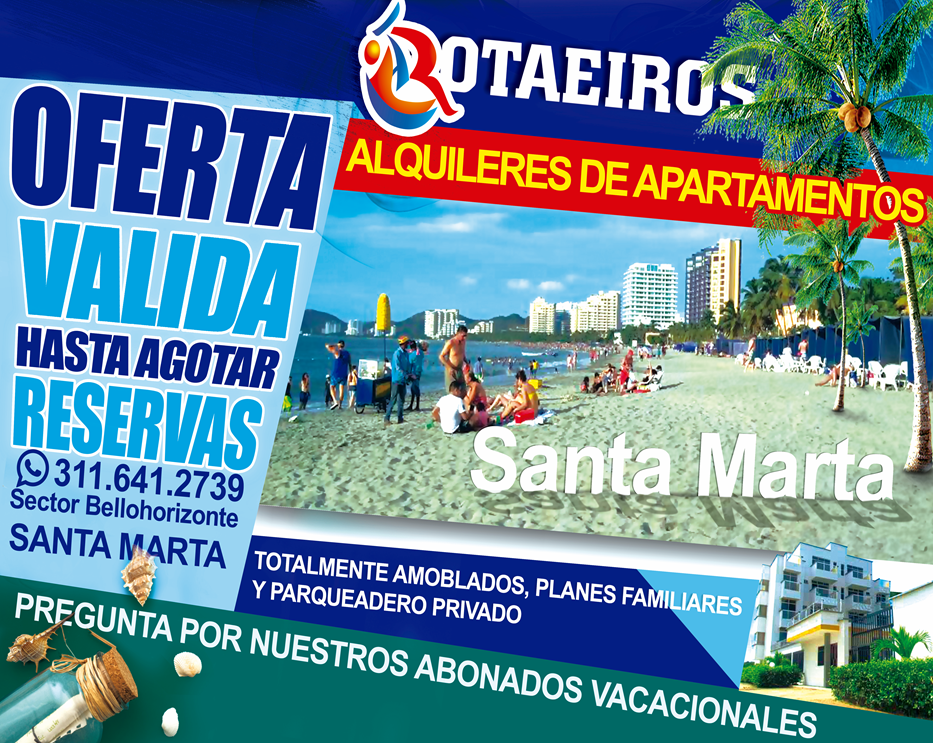 Saludo cordial.Atento presento tarifas para el 2018, las tarifas tienen un límite máximo de 6 personas, niños mayores de 5 años cuenta. Estas tarifas son hasta agotar reservas.ROTAEIROS S.A.S. reconoce un 10% a nuestros aliados,.Para el caso de temporada baja sobre la base de $100.000 día, por apartamento.Si desean reservar paquetes, favor confirmar con tiempo.Temporada baja$ 120.000 valor día6   pers.Aseo incluidoMiércoles santo a domingo$ 270.000 valor día6  pers.Aseo incluidoDomi. Ramos a miércoles$ 200.000 valor día6  pers.Aseo incluidoToda la semana santa$ 250.000 valor día6 pers.Aseo incluidoDiciemb. 28 a 10 de enero$ 350.000 valor día6  pers.Aseo incluidoDiiciemb. 20 al 27 de dicie.$ 220.000 valor día6  pers.Aseo incluidoOctubre semana de receso$ 180.000 Valor día6  pers.Aseo incluido